Jarred  Johnathon Dass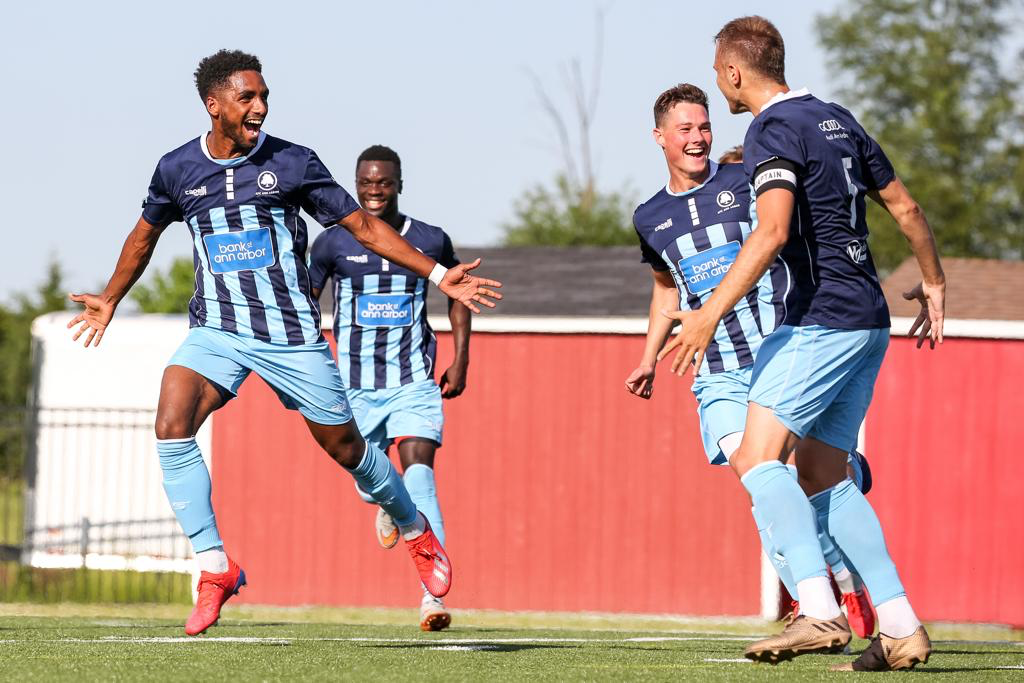 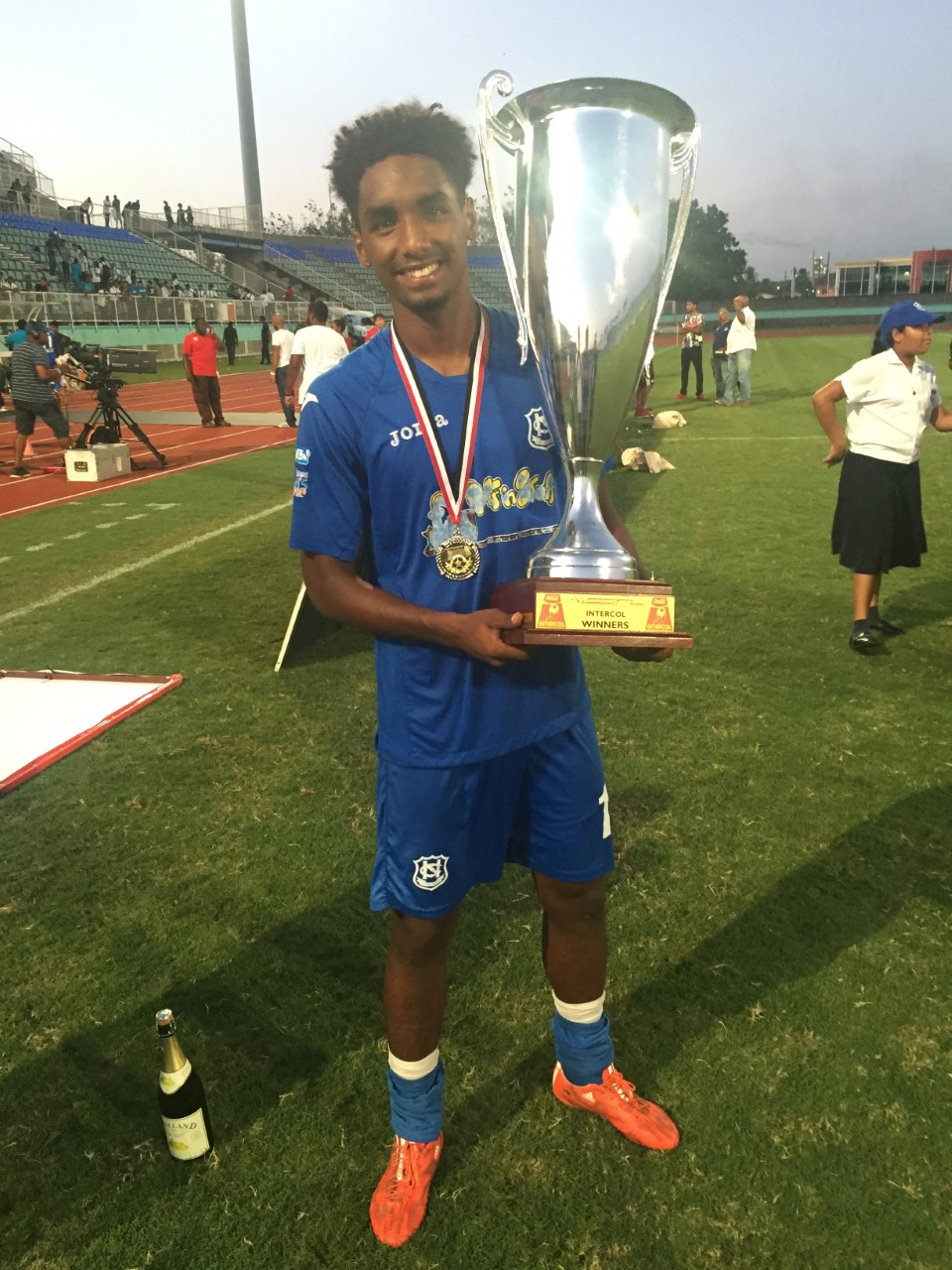 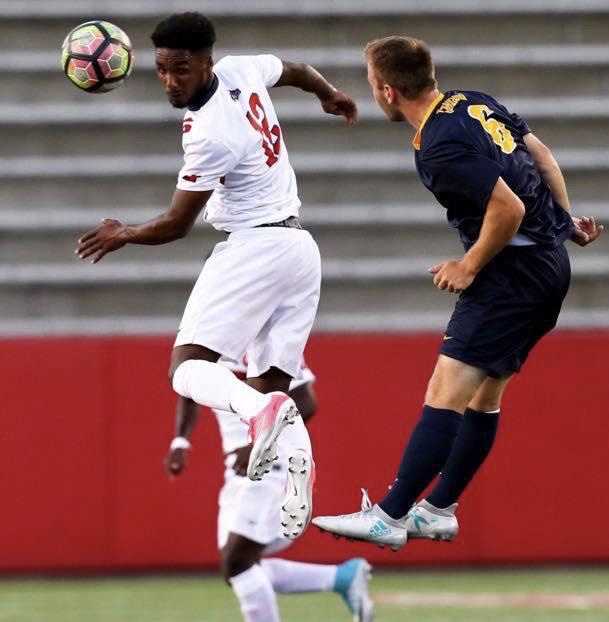 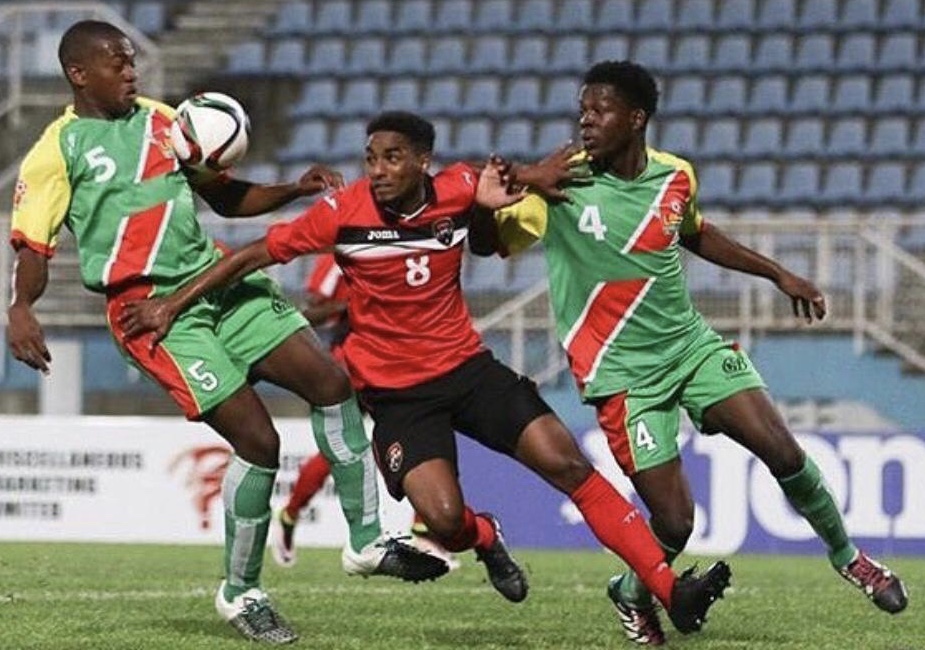 Date of Birth: December 01st 1997   Height: 5’11”		Weight: 160lbs    Most Played position: Attacking Midfielder/Winger/Striker     Other positions played: Defensive Midfield     Email Address:  dass.jarreddass@hotmail.com    Telephone contact: +1 (305) 713 9597 or +1 (868) 680 7624AFC Ann Arbor – NPSL, Michigan (Summer League 2019) To date – 3 goals, 3 assist Stony Brook University (Senior)  – New York, USAMen’s Soccer team, 14 goals, 3 assistsAmerica East All Conference Second Team - 2019 America East All Conference First Team - 2018All Star Rookie Conference Team-2016Trinidad and Tobago National U-21 Player Central American and Caribbean Games – July 17th - August 2nd, 2018Trinidad and Tobago National U-20 Player CARIBBEAN FOOTBALL UNION (CFU) Tournament - June 15-19, 2016International Caps – 3, Goals: 1, 1 assist Trinidad and Tobago National U-17 PlayerInternational Caps - 7, Goals 2CONCACAF WORLD CUP Qualifying Tournament Panama – April 2013USA Tour - March 2013Costa Rica Tour - February 2013Colombia Tour - December 2012CFU Tournament – July 2012 W Connection FC: Pro League Youth U-18 Player - 2nd Place in Division: Trinidad and Tobago National Pro League Youth 2014U-17 Player - (Most of season spent with Trinidad & Tobago National U-17 Team) 2013U-16 Player - 1st Place in Division: Trinidad and Tobago National Pro League Youth 2012 U-15 Player - 1st Place in Division: Trinidad and Tobago National Pro League Youth 2011 U-14 Player - 1st Place in Division: Trinidad and Tobago National Pro League Youth 2010Naparima College:Barbados Cup - Tournament Champions April 2014Championship Team - 2011 - 2015U- 16 Captain - National Champions 2013  U-14 Captain - National Champions 2011SPORT ACCOLADES - (Football)Secondary School Football League Top Five Players of the year – 2015Secondary School Football League All Stars Team - 2015Club Sando U-14 Captain - 2nd place: Trinidad and Tobago Super League 2010Southern Football Association Centre for Excellence Grade “A” Evaluation 2009Most Outstanding Player Southern Football Association Centre for Excellence Participation 2008 Most Valuable Player 2008SKHY Football/Soccer Summer CampMost Valuable Player 2008Digicel/Manchester United &La Foucade International Football CampMost Valuable Player 2007SKHY Football Summer Camp Most Valuable Player (8 - 10) 2007Dunstan Williams Football Academy - 2006 Certificate of Participation SportWorld/ InterMilan & La Foucade Football Clinic - 2006 Certificate of Participation SPORT- (Swimming)School Zonal Swimming Competition - Certificate of Participation 2009/2010SPORT- (Miscellaneous) School Sports Day Marathon - 1st Place (U14 - Flemington House 2010)Victoria Zonal Track and Field Championships - Bronze medal 4 X100 relay 2011Hampton Games 150 meters - Bronze medal 2005ACADEMIC & EXTRA CURRICULUM ACTIVITIES:Stony Brook University, New YorkSenior, completing degree in Marketing- Dec2019Form 6 Cape I Exams June 2015Form 5 CXC Exams - June 2014 The Oratory Foundation Certificate for completion (Oratorian Teenagers) Choral speaking, poetry writing and performance - September 2010 The Oratory Foundation Certificate for completion (Advanced Teenagers) Choral speaking, poetry writing and performance - March 2010 The Oratory Foundation Certificate of merit (Preliminary Teenagers)  Choral speaking, dramatic monologues, poetry writing and performance - January 2010 The N.E.C Certificate of Performance, Introduction to Computers - 2008/2009Living Waters Community Youth Group Member - 2011REFERENCES:Ann Arbor FC, Michigan Head Coach: Eric Rudland					+1 (734) 408 1627	Stony Brook University Head Coach: Ryan Anatol					+1(813) 956 0432National U-23 Football Head Coach: Angus Eve						+1 (868) 785 4140National U-21 Football Head Coach: Mr. Russel Latapy					+1 (868)462 1010National U-20 Football Head Coach: Mr. Brian Williams					+1 (868) 688 9919National U-17 Football Head Coach: Mr. Shawn Cooper					+1 (868) 745 2728National U-15 Football Head Coach: Mr. Shawn Cooper					+1 (868) 745 2728